附件4 微信公众号“深圳市人民检察院”官方二维码：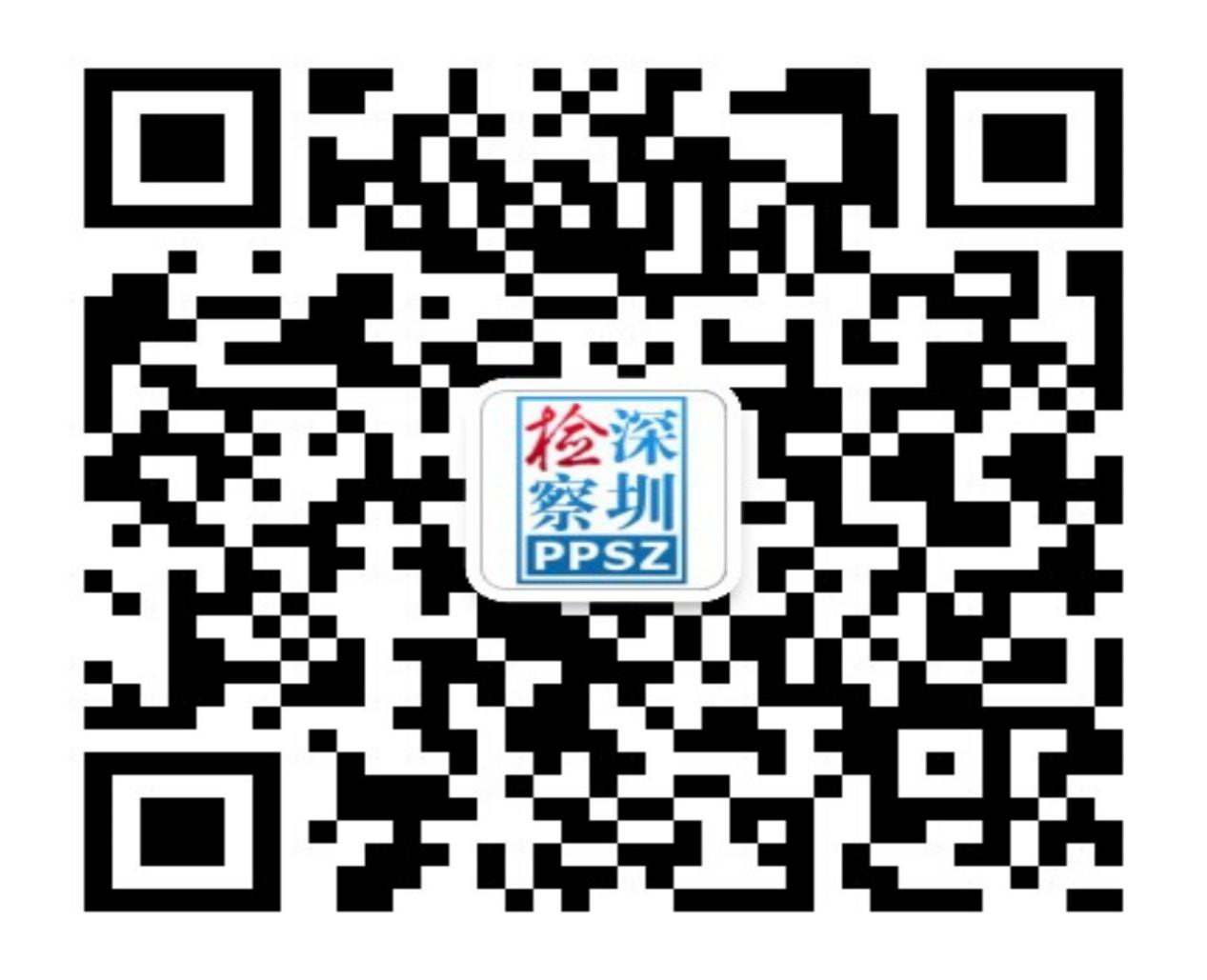 